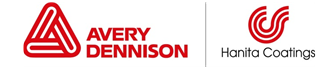 תאריך: 8/6/20לחברת אייברי דניסון ישראל חברה יצרנית – בינלאומית למחלקת מחקר ופיתוח כימאי/ית בוגר תואר שני או שלישי רקע:חברת אייברי דניסון חניתה (קודם לכן קוטלב חניתה  ציפויים-Hanita Coatings) הנה חברה יצרנית המייצרת מוצרים מבוססי ציפויים (כימיה רטובה) על יריעות פולימריות מהונדסות  מוצרי החברה מאופיינים בערך מוסף טכנולוגי גבוה וייחודי למגוון רחב של יישומים לרבות חיסכון באנרגיה, הבטיחות או העמידות של מוצרים שונים.לקוחות החברה הן חברות בינלאומית מובילות בתחומן, והחברה מייצאת 98% ממוצריה לכל העולם.המוצעים כוללים:● ציפויי חלונות לחיסכון באנרגיה, מיגון והצללה - פתרונות ציפויי לחלון הניתנים להתקנה על                     חלונות קיימים במבנים. הפתרונות כוללים ציפויי חלון המאפשרים להפחית את צריכת האנרגיה  הנובעת מקירור החדר ובכך להקטין את חשבונות החשמל בכ- 20%.● יריעות צוות המו'פ מונה 20 עובדים, כ-10% מכח האדם של החברה, ומורכב ממדענים (ד"ר, תארים ראשונים ושניים) בתחומי חומרים, פיזיקה וכימיה.הפתרונות אריזה עתירות ביצועים – יריעות גמישות עם חסימה גבוהה לגזים ולחות.● ציפויים לדפוס - סרטי פוליאסטר מצופים למדבקות, מצעי הדפסה סינתטיים למכונות דפוס דיגיטאליות.החברה הינה חברת בת של תאגיד אמריקאי הנסחר בבורסה - פורצ'ן 500.אתר החברה בישראל  ממוקם  בקיבוץ חניתה בגליל המערבי דרושה נכונות להעתקת מקום מגורים כפיפות ואחריות:למחלקת מחקר ופיתוח. תחומי אחריות עיקריים:תכנון ופיתוח פורמולציות כימיות לטובת הקניית תכונות שונות למוצרים חדשים ע"פ תכניות הפיתוח של החברה ודרישות השוק.בחינה ושיפור מוצרים קיימים.  עמידה בקשר עם לקוחות וספקי החברה (גלובאליים).ביצוע עצמאי של ניסויים, ניתוחם, עריכת דו"חות הכוללים מסקנות והמלצות. הנחיה של עובדי מעבדה ועבודה מול מחלקות ייצור.אחריות על בדיקת התאמתם של חומרי גלם חדשים.אחריות על כתיבת דפים טכניים של מוצרי המפעל (MSDS, Data Sheets, וכו').אחריות לביצוע פיתוח המוצרים והעברתם לייצור.אחריות על מתן תמיכה טכנית ללקוחות הפנימיים והחיצוניים של המפעל.לימוד נושאים חדשים מתוך קריאה, אתרי אינטרנט, השתתפות בכנסים.לשמש כאוטוריטה מקצועית בתחום הכימיה. רקע וניסיון:תואר שני או שלישי בכימיה.  אפשרות לבוגר ללא ניסיון. ניסיון קודם בתעשיה - יתרון. ידע וניסיון בתחום טכנולוגית ציפויים - יתרון. שליטה מלאה ביישומי מחשב.אנגלית ברמה גבוהה, קריאה וכתיבה- חובה. כישורים ומאפיינים אישיים:חשיבה מחקרית. יכולת  ניתוח נתונים כמותיים, דייקנות, וירידה לפרטים .הוצאת משימות לפועל, יכולת ביצוע גבוהה.  יכולת פתרון בעיות.עבודה על מספר משימות במקביל.יכולת הובלת תהליכים מול גורמים מטריציונים.יצירתיות. סקרנות.יחסי אנוש מעולים, שיתוף פעולה ויכולת עבודה בצוות.חריצות, מוסר עבודה ומוטיבציה גבוה .אחריות ואמינות.קורות חיים יש להעביר למחלקת משאבי אנוש במייל:jobs.hanita@eu.averydennison.com